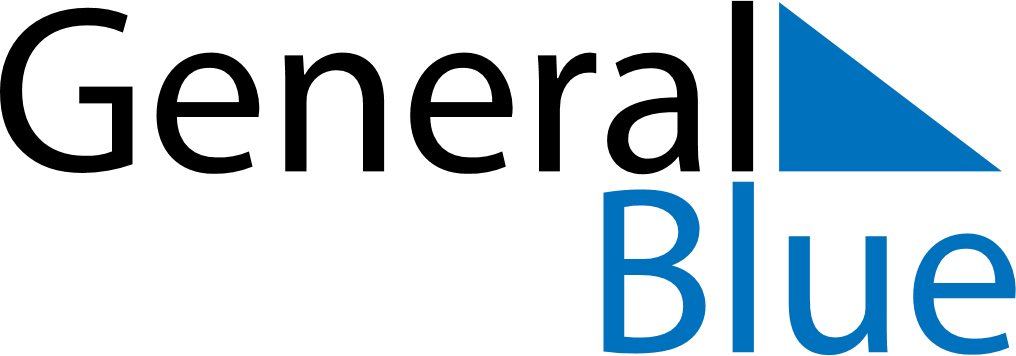 June 2024June 2024June 2024June 2024June 2024June 2024June 2024Borgarnes, IcelandBorgarnes, IcelandBorgarnes, IcelandBorgarnes, IcelandBorgarnes, IcelandBorgarnes, IcelandBorgarnes, IcelandSundayMondayMondayTuesdayWednesdayThursdayFridaySaturday1Sunrise: 3:14 AMSunset: 11:36 PMDaylight: 20 hours and 21 minutes.23345678Sunrise: 3:11 AMSunset: 11:39 PMDaylight: 20 hours and 27 minutes.Sunrise: 3:09 AMSunset: 11:42 PMDaylight: 20 hours and 33 minutes.Sunrise: 3:09 AMSunset: 11:42 PMDaylight: 20 hours and 33 minutes.Sunrise: 3:06 AMSunset: 11:45 PMDaylight: 20 hours and 38 minutes.Sunrise: 3:04 AMSunset: 11:48 PMDaylight: 20 hours and 43 minutes.Sunrise: 3:01 AMSunset: 11:50 PMDaylight: 20 hours and 48 minutes.Sunrise: 2:59 AMSunset: 11:53 PMDaylight: 20 hours and 53 minutes.Sunrise: 2:57 AMSunset: 11:55 PMDaylight: 20 hours and 58 minutes.910101112131415Sunrise: 2:55 AMSunset: 11:58 PMDaylight: 21 hours and 2 minutes.Sunrise: 2:53 AMSunset: 12:00 AMDaylight: 21 hours and 7 minutes.Sunrise: 2:53 AMSunset: 12:00 AMDaylight: 21 hours and 7 minutes.Sunrise: 2:51 AMSunset: 12:02 AMDaylight: 21 hours and 10 minutes.Sunrise: 2:50 AMSunset: 12:04 AMDaylight: 21 hours and 14 minutes.Sunrise: 2:48 AMSunset: 12:06 AMDaylight: 21 hours and 17 minutes.Sunrise: 2:47 AMSunset: 12:08 AMDaylight: 21 hours and 20 minutes.Sunrise: 2:46 AMSunset: 12:09 AMDaylight: 21 hours and 23 minutes.1617171819202122Sunrise: 2:45 AMSunset: 12:11 AMDaylight: 21 hours and 25 minutes.Sunrise: 2:44 AMSunset: 12:12 AMDaylight: 21 hours and 27 minutes.Sunrise: 2:44 AMSunset: 12:12 AMDaylight: 21 hours and 27 minutes.Sunrise: 2:44 AMSunset: 12:13 AMDaylight: 21 hours and 28 minutes.Sunrise: 2:44 AMSunset: 12:13 AMDaylight: 21 hours and 29 minutes.Sunrise: 2:44 AMSunset: 12:14 AMDaylight: 21 hours and 30 minutes.Sunrise: 2:44 AMSunset: 12:14 AMDaylight: 21 hours and 30 minutes.Sunrise: 2:44 AMSunset: 12:14 AMDaylight: 21 hours and 30 minutes.2324242526272829Sunrise: 2:45 AMSunset: 12:14 AMDaylight: 21 hours and 29 minutes.Sunrise: 2:45 AMSunset: 12:14 AMDaylight: 21 hours and 28 minutes.Sunrise: 2:45 AMSunset: 12:14 AMDaylight: 21 hours and 28 minutes.Sunrise: 2:46 AMSunset: 12:13 AMDaylight: 21 hours and 26 minutes.Sunrise: 2:48 AMSunset: 12:13 AMDaylight: 21 hours and 25 minutes.Sunrise: 2:49 AMSunset: 12:12 AMDaylight: 21 hours and 22 minutes.Sunrise: 2:50 AMSunset: 12:10 AMDaylight: 21 hours and 20 minutes.Sunrise: 2:52 AMSunset: 12:09 AMDaylight: 21 hours and 16 minutes.30Sunrise: 2:54 AMSunset: 12:08 AMDaylight: 21 hours and 13 minutes.